ESOGÜ Eğitim Fakültesi Temel Eğitim Bölümü Okul Öncesi Öğretmenliği Programı Ders Bilgi Formu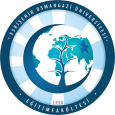 Dersin Öğretim Üyesi: Dr. Öğr. Üyesi D. Neslihan BAY                                              İmza: 							                                                                                                                                           Tarih:DÖNEMGüzDERSİN KODUDERSİN ADIOkul Öncesinde Fen EğitimiYARIYILHAFTALIK DERS SAATİHAFTALIK DERS SAATİHAFTALIK DERS SAATİHAFTALIK DERS SAATİDERSİNDERSİNDERSİNDERSİNDERSİNDERSİNDERSİNDERSİNYARIYILTeorikUygulamaLaboratuarLaboratuarKredisiKredisiAKTSAKTSTÜRÜTÜRÜTÜRÜDİLİ330003366ZORUNLU (X )SEÇMELİ (  )ZORUNLU (X )SEÇMELİ (  )ZORUNLU (X )SEÇMELİ (  )TürkçeDERSİN KATEGORİSİDERSİN KATEGORİSİDERSİN KATEGORİSİDERSİN KATEGORİSİDERSİN KATEGORİSİDERSİN KATEGORİSİDERSİN KATEGORİSİDERSİN KATEGORİSİDERSİN KATEGORİSİDERSİN KATEGORİSİDERSİN KATEGORİSİDERSİN KATEGORİSİDERSİN KATEGORİSİMeslek BilgisiMeslek BilgisiMeslek BilgisiAlan BilgisiAlan BilgisiAlan BilgisiGenel KültürGenel KültürGenel KültürGenel KültürSeçmeliSeçmeliSeçmeli%25%25%25%75%75%75Genel Kültür (  )         Alan (x )Genel Kültür (  )         Alan (x )Genel Kültür (  )         Alan (x )DEĞERLENDİRME ÖLÇÜTLERİDEĞERLENDİRME ÖLÇÜTLERİDEĞERLENDİRME ÖLÇÜTLERİDEĞERLENDİRME ÖLÇÜTLERİDEĞERLENDİRME ÖLÇÜTLERİDEĞERLENDİRME ÖLÇÜTLERİDEĞERLENDİRME ÖLÇÜTLERİDEĞERLENDİRME ÖLÇÜTLERİDEĞERLENDİRME ÖLÇÜTLERİDEĞERLENDİRME ÖLÇÜTLERİDEĞERLENDİRME ÖLÇÜTLERİDEĞERLENDİRME ÖLÇÜTLERİDEĞERLENDİRME ÖLÇÜTLERİYARIYIL İÇİYARIYIL İÇİYARIYIL İÇİYARIYIL İÇİFaaliyet türüFaaliyet türüFaaliyet türüFaaliyet türüSayıSayıSayı%%YARIYIL İÇİYARIYIL İÇİYARIYIL İÇİYARIYIL İÇİI. Ara SınavI. Ara SınavI. Ara SınavI. Ara Sınav1112020YARIYIL İÇİYARIYIL İÇİYARIYIL İÇİYARIYIL İÇİII. Ara SınavII. Ara SınavII. Ara SınavII. Ara SınavYARIYIL İÇİYARIYIL İÇİYARIYIL İÇİYARIYIL İÇİKısa SınavKısa SınavKısa SınavKısa SınavYARIYIL İÇİYARIYIL İÇİYARIYIL İÇİYARIYIL İÇİÖdevlerÖdevlerÖdevlerÖdevler1112020YARIYIL İÇİYARIYIL İÇİYARIYIL İÇİYARIYIL İÇİProjeProjeProjeProjeYARIYIL İÇİYARIYIL İÇİYARIYIL İÇİYARIYIL İÇİRaporRaporRaporRaporYARIYIL İÇİYARIYIL İÇİYARIYIL İÇİYARIYIL İÇİDiğer (Dönem Ödevi)Diğer (Dönem Ödevi)Diğer (Dönem Ödevi)Diğer (Dönem Ödevi)1112020YARIYIL SONU SINAVIYARIYIL SONU SINAVIYARIYIL SONU SINAVIYARIYIL SONU SINAVI1114040VARSA ÖNERİLEN ÖNKOŞUL(LAR)VARSA ÖNERİLEN ÖNKOŞUL(LAR)VARSA ÖNERİLEN ÖNKOŞUL(LAR)VARSA ÖNERİLEN ÖNKOŞUL(LAR)YokYokYokYokYokYokYokYokYokDERSİN KISA İÇERİĞİDERSİN KISA İÇERİĞİDERSİN KISA İÇERİĞİDERSİN KISA İÇERİĞİBu ders kapsamında, fen eğitiminin yaşamdaki yeri ve önemi, fene karşı olumlu tutum geliştirme, temel fen kavramları ve kavram öğrenme aşamaları, fen eğitimi yaklaşımları, erken çocukluk eğitiminde kullanılan fen programları (Wings of Discovery, Tool Kit for early childhood science education, Eller Hamurda), çocukların fen kavramlarını öğrenme ve yaşamda kullanma becerilerinin geliştirilmesi, bilimsel süreç becerilerinin gelişimi, fen öğretiminde kullanılan yöntem ve teknikler, fen eğitiminde sınıf içi ve dışı ortamlar, bilimsel düşüncenin kazandırılmasında toplumun, ailenin ve öğretmenin rolü, okul öncesi eğitim programına uygun fen eğitimi etkinlikleri planlama, uygulama ve değerlendirme konuları ele alınacaktır.Bu ders kapsamında, fen eğitiminin yaşamdaki yeri ve önemi, fene karşı olumlu tutum geliştirme, temel fen kavramları ve kavram öğrenme aşamaları, fen eğitimi yaklaşımları, erken çocukluk eğitiminde kullanılan fen programları (Wings of Discovery, Tool Kit for early childhood science education, Eller Hamurda), çocukların fen kavramlarını öğrenme ve yaşamda kullanma becerilerinin geliştirilmesi, bilimsel süreç becerilerinin gelişimi, fen öğretiminde kullanılan yöntem ve teknikler, fen eğitiminde sınıf içi ve dışı ortamlar, bilimsel düşüncenin kazandırılmasında toplumun, ailenin ve öğretmenin rolü, okul öncesi eğitim programına uygun fen eğitimi etkinlikleri planlama, uygulama ve değerlendirme konuları ele alınacaktır.Bu ders kapsamında, fen eğitiminin yaşamdaki yeri ve önemi, fene karşı olumlu tutum geliştirme, temel fen kavramları ve kavram öğrenme aşamaları, fen eğitimi yaklaşımları, erken çocukluk eğitiminde kullanılan fen programları (Wings of Discovery, Tool Kit for early childhood science education, Eller Hamurda), çocukların fen kavramlarını öğrenme ve yaşamda kullanma becerilerinin geliştirilmesi, bilimsel süreç becerilerinin gelişimi, fen öğretiminde kullanılan yöntem ve teknikler, fen eğitiminde sınıf içi ve dışı ortamlar, bilimsel düşüncenin kazandırılmasında toplumun, ailenin ve öğretmenin rolü, okul öncesi eğitim programına uygun fen eğitimi etkinlikleri planlama, uygulama ve değerlendirme konuları ele alınacaktır.Bu ders kapsamında, fen eğitiminin yaşamdaki yeri ve önemi, fene karşı olumlu tutum geliştirme, temel fen kavramları ve kavram öğrenme aşamaları, fen eğitimi yaklaşımları, erken çocukluk eğitiminde kullanılan fen programları (Wings of Discovery, Tool Kit for early childhood science education, Eller Hamurda), çocukların fen kavramlarını öğrenme ve yaşamda kullanma becerilerinin geliştirilmesi, bilimsel süreç becerilerinin gelişimi, fen öğretiminde kullanılan yöntem ve teknikler, fen eğitiminde sınıf içi ve dışı ortamlar, bilimsel düşüncenin kazandırılmasında toplumun, ailenin ve öğretmenin rolü, okul öncesi eğitim programına uygun fen eğitimi etkinlikleri planlama, uygulama ve değerlendirme konuları ele alınacaktır.Bu ders kapsamında, fen eğitiminin yaşamdaki yeri ve önemi, fene karşı olumlu tutum geliştirme, temel fen kavramları ve kavram öğrenme aşamaları, fen eğitimi yaklaşımları, erken çocukluk eğitiminde kullanılan fen programları (Wings of Discovery, Tool Kit for early childhood science education, Eller Hamurda), çocukların fen kavramlarını öğrenme ve yaşamda kullanma becerilerinin geliştirilmesi, bilimsel süreç becerilerinin gelişimi, fen öğretiminde kullanılan yöntem ve teknikler, fen eğitiminde sınıf içi ve dışı ortamlar, bilimsel düşüncenin kazandırılmasında toplumun, ailenin ve öğretmenin rolü, okul öncesi eğitim programına uygun fen eğitimi etkinlikleri planlama, uygulama ve değerlendirme konuları ele alınacaktır.Bu ders kapsamında, fen eğitiminin yaşamdaki yeri ve önemi, fene karşı olumlu tutum geliştirme, temel fen kavramları ve kavram öğrenme aşamaları, fen eğitimi yaklaşımları, erken çocukluk eğitiminde kullanılan fen programları (Wings of Discovery, Tool Kit for early childhood science education, Eller Hamurda), çocukların fen kavramlarını öğrenme ve yaşamda kullanma becerilerinin geliştirilmesi, bilimsel süreç becerilerinin gelişimi, fen öğretiminde kullanılan yöntem ve teknikler, fen eğitiminde sınıf içi ve dışı ortamlar, bilimsel düşüncenin kazandırılmasında toplumun, ailenin ve öğretmenin rolü, okul öncesi eğitim programına uygun fen eğitimi etkinlikleri planlama, uygulama ve değerlendirme konuları ele alınacaktır.Bu ders kapsamında, fen eğitiminin yaşamdaki yeri ve önemi, fene karşı olumlu tutum geliştirme, temel fen kavramları ve kavram öğrenme aşamaları, fen eğitimi yaklaşımları, erken çocukluk eğitiminde kullanılan fen programları (Wings of Discovery, Tool Kit for early childhood science education, Eller Hamurda), çocukların fen kavramlarını öğrenme ve yaşamda kullanma becerilerinin geliştirilmesi, bilimsel süreç becerilerinin gelişimi, fen öğretiminde kullanılan yöntem ve teknikler, fen eğitiminde sınıf içi ve dışı ortamlar, bilimsel düşüncenin kazandırılmasında toplumun, ailenin ve öğretmenin rolü, okul öncesi eğitim programına uygun fen eğitimi etkinlikleri planlama, uygulama ve değerlendirme konuları ele alınacaktır.Bu ders kapsamında, fen eğitiminin yaşamdaki yeri ve önemi, fene karşı olumlu tutum geliştirme, temel fen kavramları ve kavram öğrenme aşamaları, fen eğitimi yaklaşımları, erken çocukluk eğitiminde kullanılan fen programları (Wings of Discovery, Tool Kit for early childhood science education, Eller Hamurda), çocukların fen kavramlarını öğrenme ve yaşamda kullanma becerilerinin geliştirilmesi, bilimsel süreç becerilerinin gelişimi, fen öğretiminde kullanılan yöntem ve teknikler, fen eğitiminde sınıf içi ve dışı ortamlar, bilimsel düşüncenin kazandırılmasında toplumun, ailenin ve öğretmenin rolü, okul öncesi eğitim programına uygun fen eğitimi etkinlikleri planlama, uygulama ve değerlendirme konuları ele alınacaktır.Bu ders kapsamında, fen eğitiminin yaşamdaki yeri ve önemi, fene karşı olumlu tutum geliştirme, temel fen kavramları ve kavram öğrenme aşamaları, fen eğitimi yaklaşımları, erken çocukluk eğitiminde kullanılan fen programları (Wings of Discovery, Tool Kit for early childhood science education, Eller Hamurda), çocukların fen kavramlarını öğrenme ve yaşamda kullanma becerilerinin geliştirilmesi, bilimsel süreç becerilerinin gelişimi, fen öğretiminde kullanılan yöntem ve teknikler, fen eğitiminde sınıf içi ve dışı ortamlar, bilimsel düşüncenin kazandırılmasında toplumun, ailenin ve öğretmenin rolü, okul öncesi eğitim programına uygun fen eğitimi etkinlikleri planlama, uygulama ve değerlendirme konuları ele alınacaktır.DERSİN AMAÇLARIDERSİN AMAÇLARIDERSİN AMAÇLARIDERSİN AMAÇLARIOkul öncesi eğitimde fen ve doğa etkinliklerinin yerini ve önemini, amaçlarını, yapılabilecek etkinlikleri ve bunlarla ilgili bilgi, becerileri öğrenme, bilimsel düşünme becerilerini öğretme teknikleri, bu tekniklere göre etkinlik ve materyal hazırlama.Okul öncesi eğitimde fen ve doğa etkinliklerinin yerini ve önemini, amaçlarını, yapılabilecek etkinlikleri ve bunlarla ilgili bilgi, becerileri öğrenme, bilimsel düşünme becerilerini öğretme teknikleri, bu tekniklere göre etkinlik ve materyal hazırlama.Okul öncesi eğitimde fen ve doğa etkinliklerinin yerini ve önemini, amaçlarını, yapılabilecek etkinlikleri ve bunlarla ilgili bilgi, becerileri öğrenme, bilimsel düşünme becerilerini öğretme teknikleri, bu tekniklere göre etkinlik ve materyal hazırlama.Okul öncesi eğitimde fen ve doğa etkinliklerinin yerini ve önemini, amaçlarını, yapılabilecek etkinlikleri ve bunlarla ilgili bilgi, becerileri öğrenme, bilimsel düşünme becerilerini öğretme teknikleri, bu tekniklere göre etkinlik ve materyal hazırlama.Okul öncesi eğitimde fen ve doğa etkinliklerinin yerini ve önemini, amaçlarını, yapılabilecek etkinlikleri ve bunlarla ilgili bilgi, becerileri öğrenme, bilimsel düşünme becerilerini öğretme teknikleri, bu tekniklere göre etkinlik ve materyal hazırlama.Okul öncesi eğitimde fen ve doğa etkinliklerinin yerini ve önemini, amaçlarını, yapılabilecek etkinlikleri ve bunlarla ilgili bilgi, becerileri öğrenme, bilimsel düşünme becerilerini öğretme teknikleri, bu tekniklere göre etkinlik ve materyal hazırlama.Okul öncesi eğitimde fen ve doğa etkinliklerinin yerini ve önemini, amaçlarını, yapılabilecek etkinlikleri ve bunlarla ilgili bilgi, becerileri öğrenme, bilimsel düşünme becerilerini öğretme teknikleri, bu tekniklere göre etkinlik ve materyal hazırlama.Okul öncesi eğitimde fen ve doğa etkinliklerinin yerini ve önemini, amaçlarını, yapılabilecek etkinlikleri ve bunlarla ilgili bilgi, becerileri öğrenme, bilimsel düşünme becerilerini öğretme teknikleri, bu tekniklere göre etkinlik ve materyal hazırlama.Okul öncesi eğitimde fen ve doğa etkinliklerinin yerini ve önemini, amaçlarını, yapılabilecek etkinlikleri ve bunlarla ilgili bilgi, becerileri öğrenme, bilimsel düşünme becerilerini öğretme teknikleri, bu tekniklere göre etkinlik ve materyal hazırlama.DERSİN MESLEK EĞİTİMİNİ SAĞLAMAYA YÖNELİK KATKISIDERSİN MESLEK EĞİTİMİNİ SAĞLAMAYA YÖNELİK KATKISIDERSİN MESLEK EĞİTİMİNİ SAĞLAMAYA YÖNELİK KATKISIDERSİN MESLEK EĞİTİMİNİ SAĞLAMAYA YÖNELİK KATKISIDERSİN ÖĞRENİM ÇIKTILARIDERSİN ÖĞRENİM ÇIKTILARIDERSİN ÖĞRENİM ÇIKTILARIDERSİN ÖĞRENİM ÇIKTILARIOkulöncesi eğitimde fen ve doğa etkinliklerinin öğrenme ve uygulayabilme, Bilimsel düşünme becerilerini öğretme teknikleri, bu tekniklere göre etkinlik ve materyal hazırlama becerisi edinme.Okulöncesi eğitimde fen ve doğa etkinliklerinin öğrenme ve uygulayabilme, Bilimsel düşünme becerilerini öğretme teknikleri, bu tekniklere göre etkinlik ve materyal hazırlama becerisi edinme.Okulöncesi eğitimde fen ve doğa etkinliklerinin öğrenme ve uygulayabilme, Bilimsel düşünme becerilerini öğretme teknikleri, bu tekniklere göre etkinlik ve materyal hazırlama becerisi edinme.Okulöncesi eğitimde fen ve doğa etkinliklerinin öğrenme ve uygulayabilme, Bilimsel düşünme becerilerini öğretme teknikleri, bu tekniklere göre etkinlik ve materyal hazırlama becerisi edinme.Okulöncesi eğitimde fen ve doğa etkinliklerinin öğrenme ve uygulayabilme, Bilimsel düşünme becerilerini öğretme teknikleri, bu tekniklere göre etkinlik ve materyal hazırlama becerisi edinme.Okulöncesi eğitimde fen ve doğa etkinliklerinin öğrenme ve uygulayabilme, Bilimsel düşünme becerilerini öğretme teknikleri, bu tekniklere göre etkinlik ve materyal hazırlama becerisi edinme.Okulöncesi eğitimde fen ve doğa etkinliklerinin öğrenme ve uygulayabilme, Bilimsel düşünme becerilerini öğretme teknikleri, bu tekniklere göre etkinlik ve materyal hazırlama becerisi edinme.Okulöncesi eğitimde fen ve doğa etkinliklerinin öğrenme ve uygulayabilme, Bilimsel düşünme becerilerini öğretme teknikleri, bu tekniklere göre etkinlik ve materyal hazırlama becerisi edinme.Okulöncesi eğitimde fen ve doğa etkinliklerinin öğrenme ve uygulayabilme, Bilimsel düşünme becerilerini öğretme teknikleri, bu tekniklere göre etkinlik ve materyal hazırlama becerisi edinme.TEMEL DERS KİTABITEMEL DERS KİTABITEMEL DERS KİTABITEMEL DERS KİTABIAkman, B., Uyanık Balat, G. Ve Güler, T. (2017). Okul öncesi dönemde fen eğitimi (5. Baskı). Ankara:Pegem Akademi Yayınları.Akman, B., Uyanık Balat, G. Ve Güler, T. (2017). Okul öncesi dönemde fen eğitimi (5. Baskı). Ankara:Pegem Akademi Yayınları.Akman, B., Uyanık Balat, G. Ve Güler, T. (2017). Okul öncesi dönemde fen eğitimi (5. Baskı). Ankara:Pegem Akademi Yayınları.Akman, B., Uyanık Balat, G. Ve Güler, T. (2017). Okul öncesi dönemde fen eğitimi (5. Baskı). Ankara:Pegem Akademi Yayınları.Akman, B., Uyanık Balat, G. Ve Güler, T. (2017). Okul öncesi dönemde fen eğitimi (5. Baskı). Ankara:Pegem Akademi Yayınları.Akman, B., Uyanık Balat, G. Ve Güler, T. (2017). Okul öncesi dönemde fen eğitimi (5. Baskı). Ankara:Pegem Akademi Yayınları.Akman, B., Uyanık Balat, G. Ve Güler, T. (2017). Okul öncesi dönemde fen eğitimi (5. Baskı). Ankara:Pegem Akademi Yayınları.Akman, B., Uyanık Balat, G. Ve Güler, T. (2017). Okul öncesi dönemde fen eğitimi (5. Baskı). Ankara:Pegem Akademi Yayınları.Akman, B., Uyanık Balat, G. Ve Güler, T. (2017). Okul öncesi dönemde fen eğitimi (5. Baskı). Ankara:Pegem Akademi Yayınları.YARDIMCI KAYNAKLARYARDIMCI KAYNAKLARYARDIMCI KAYNAKLARYARDIMCI KAYNAKLARAlisinanoğlu, F., Kahveci, S.Ö. (2015). Okul öncesinde fen eğitimi (3. Baskı). Ankara:Pegem Akademi Yayınları.Macaroğlu Akgül, E. (2009). Fen ve doğa etkinlikleri uygulama kitabı.. İstanbul: Morpa Yayınları. Alisinanoğlu, F., Kahveci, S.Ö. (2015). Okul öncesinde fen eğitimi (3. Baskı). Ankara:Pegem Akademi Yayınları.Macaroğlu Akgül, E. (2009). Fen ve doğa etkinlikleri uygulama kitabı.. İstanbul: Morpa Yayınları. Alisinanoğlu, F., Kahveci, S.Ö. (2015). Okul öncesinde fen eğitimi (3. Baskı). Ankara:Pegem Akademi Yayınları.Macaroğlu Akgül, E. (2009). Fen ve doğa etkinlikleri uygulama kitabı.. İstanbul: Morpa Yayınları. Alisinanoğlu, F., Kahveci, S.Ö. (2015). Okul öncesinde fen eğitimi (3. Baskı). Ankara:Pegem Akademi Yayınları.Macaroğlu Akgül, E. (2009). Fen ve doğa etkinlikleri uygulama kitabı.. İstanbul: Morpa Yayınları. Alisinanoğlu, F., Kahveci, S.Ö. (2015). Okul öncesinde fen eğitimi (3. Baskı). Ankara:Pegem Akademi Yayınları.Macaroğlu Akgül, E. (2009). Fen ve doğa etkinlikleri uygulama kitabı.. İstanbul: Morpa Yayınları. Alisinanoğlu, F., Kahveci, S.Ö. (2015). Okul öncesinde fen eğitimi (3. Baskı). Ankara:Pegem Akademi Yayınları.Macaroğlu Akgül, E. (2009). Fen ve doğa etkinlikleri uygulama kitabı.. İstanbul: Morpa Yayınları. Alisinanoğlu, F., Kahveci, S.Ö. (2015). Okul öncesinde fen eğitimi (3. Baskı). Ankara:Pegem Akademi Yayınları.Macaroğlu Akgül, E. (2009). Fen ve doğa etkinlikleri uygulama kitabı.. İstanbul: Morpa Yayınları. Alisinanoğlu, F., Kahveci, S.Ö. (2015). Okul öncesinde fen eğitimi (3. Baskı). Ankara:Pegem Akademi Yayınları.Macaroğlu Akgül, E. (2009). Fen ve doğa etkinlikleri uygulama kitabı.. İstanbul: Morpa Yayınları. Alisinanoğlu, F., Kahveci, S.Ö. (2015). Okul öncesinde fen eğitimi (3. Baskı). Ankara:Pegem Akademi Yayınları.Macaroğlu Akgül, E. (2009). Fen ve doğa etkinlikleri uygulama kitabı.. İstanbul: Morpa Yayınları. DERSTE GEREKLİ ARAÇ VE GEREÇLERDERSTE GEREKLİ ARAÇ VE GEREÇLERDERSTE GEREKLİ ARAÇ VE GEREÇLERDERSTE GEREKLİ ARAÇ VE GEREÇLERDERSİN HAFTALIK PLANIDERSİN HAFTALIK PLANIHAFTAİŞLENEN KONULAR1Okul öncesi eğitimde fen ve doğa etkinliklerinin yeri ve önemi, dönem ödevi ve diğer çalışmalar hakkında bilgi verme	2Okul öncesi eğitimde fen ve doğa etkinliklerinin yeri ve önemi, dönem ödevi ve diğer çalışmalar hakkında bilgi verme	3Okul öncesi eğitimde fen ve doğa etkinliklerinin amaçlarını, yapılabilecek etkinlikleri ve bunlarla ilgili bilgi, becerileri öğrenme4Okul öncesi eğitimde fen ve doğa etkinliklerinin amaçlarını, yapılabilecek etkinlikleri ve bunlarla ilgili bilgi, becerileri öğrenme5Okul öncesi eğitimde fen ve doğa etkinliklerinin amaçlarını, yapılabilecek etkinlikleri ve bunlarla ilgili bilgi, becerileri öğrenme6Fen ve doğa eğitimindeki kavramlar 7 - 8Vize sınavı9Bilimsel düşünme becerilerini öğretme teknikleri10Bilimsel düşünme becerilerini öğretme teknikleri11Bilimsel düşünme becerilerini öğretme teknikleri, bu tekniklere göre etkinlik ve materyal hazırlama becerisi edinme. Ödevlerin tartışılması ve değerlendirilmesi12Bilimsel düşünme becerilerini öğretme teknikleri, bu tekniklere göre etkinlik ve materyal hazırlama becerisi edinme. Ödevlerin tartışılması ve değerlendirilmesi13Bilimsel düşünme becerilerini öğretme teknikleri, bu tekniklere göre etkinlik ve materyal hazırlama becerisi edinme. Ödevlerin tartışılması ve değerlendirilmesi14Bilimsel düşünme becerilerini öğretme teknikleri, bu tekniklere göre etkinlik ve materyal hazırlama becerisi edinme. Ödevlerin tartışılması ve değerlendirilmesi15Final SınavıNOPROGRAM ÇIKTILARI321Türkçeyi kurallarına uygun, düzgün ve etkili kullanabilme ve öğrencilerle sağlıklı iletişim kurabilme becerisine sahip olur.XAtatürk İlke ve İnkılâplarına bağlı, demokrasiye ve hukukun üstünlüğüne inanan, Türk milli, manevi, ahlaki ve kültürel değerlerinin bilincinde olan ve bunlara mesleğinde duyarlılık gösteren bir öğretmen olurXÖğretmenlik mesleği ve alanıyla ilgili genel kültür ve pedagoji bilgisine sahip olur; çağdaş öğretim yöntem- tekniklerini,  ölçme- değerlendirme yöntemlerini bilir ve uygular.XOkul öncesi eğitimi alanı için gerekli materyalleri, bilişim araçları ve iletişim teknolojilerini kullanır. XOkul öncesi öğretim kurumlarını tanır, özelliklerini ifade eder, okul öncesi öğretmenlerinin sahip olması gereken özellikleri bilir. XOkulöncesi eğitimi alanıyla ilgili ulusal ve uluslararası düzeydeki güncel gelişmeleri takip eder. XOkulöncesi eğitimi alanında uygulamada karşılaşılan sorunları çözmek için bireysel ve ekip üyesi olarak sorumluluk alır. XOkulöncesi eğitim kurumları yönetim bilgisi ve becerisine sahip olur. XÇocukların gelişimine ve kültür özelliklerine uygun, bireysel ve işbirlikli öğrenmeyi destekleyen öğrenme ortamları tasarlar.XMeslektaşlar, aileler, toplum, diğer kişi ve kurumlar ile çocukların gelişimlerine ve öğrenmelerine katkı sağlayacak şekilde işbirlikleri yapar.XÇocukların gelişimlerini ve öğrenmelerini sürekli olarak izleme, kaydetme ve eğitimi planlama amacıyla okul öncesi eğitime uygun çeşitli değerlendirme yöntemleri ve araçları kullanır. XÇocuklukların gelişim özellikleri, ilgi, gereksinimleri, çevresel ve kültürel özelliklerini dikkate alarak  eğitim planını hazırlar ve uygular. XTürk Eğitim Sistemi’nin amaç, yapı ve işleyişini, sınıf yönetimi yaklaşımlarını ve eğitim ile ilgili kavramları açıklar. XOkul öncesi eğitim ve çocuk gelişimi alanında çağdaş bilgi ve uygulama becerilerine sahip olur.XOkul öncesi çağdaki çocukların bilişsel, psiko-sosyal, duygusal, bedensel, ahlaki gelişim, öz bakım becerileri, dil, cinsel gelişim özellikleri hakkında bilgi sahibi olur.XOkul öncesi dönemdeki çocukların ve ailelerinin beslenme, sağlık, eğitim alanındaki ihtiyaçlarını bilir ve temel ilkyardım becerilerini kullanabilir.XOkul öncesi dönem çocukların fizyolojik ve anatomik özelliklerini bilir ve bunları fiziksel gelişim özellikleri ile değerlendirebilirXOkul öncesi dönem çocukların fen, matematik, müzik, oyun sanat, drama, Türkçe dil ve okuma -yazmaya hazırlık becerilerini destekleyecek etkinlikler hazırlar ve uygular.XOkul öncesi dönemde gelişim problemi olan çocukları tanır, özelliklerini bilir, bu çocukları okulda ve evde destekleyecek uygulamaları yapar. XEğitim teknolojilerindeki yenilikleri takip eder, bu gelişmeleri sınıf ortamına uygular ve okul öncesi eğitimin kazanımlarına uygun eğitim ortamları hazırlar.XYaşam boyu öğrenme bilincini edinerek bireysel ve mesleki gelişimini sağlar.XSosyal ve mesleki yaşamında bir yabancı dili temel düzeyde bilerek alanındaki bilgilere ulaşır.  X1:Hiç Katkısı Yok. 2:Kısmen Katkısı Var. 3:Tam Katkısı Var.1:Hiç Katkısı Yok. 2:Kısmen Katkısı Var. 3:Tam Katkısı Var.1:Hiç Katkısı Yok. 2:Kısmen Katkısı Var. 3:Tam Katkısı Var.1:Hiç Katkısı Yok. 2:Kısmen Katkısı Var. 3:Tam Katkısı Var.1:Hiç Katkısı Yok. 2:Kısmen Katkısı Var. 3:Tam Katkısı Var.